Mental Maths 4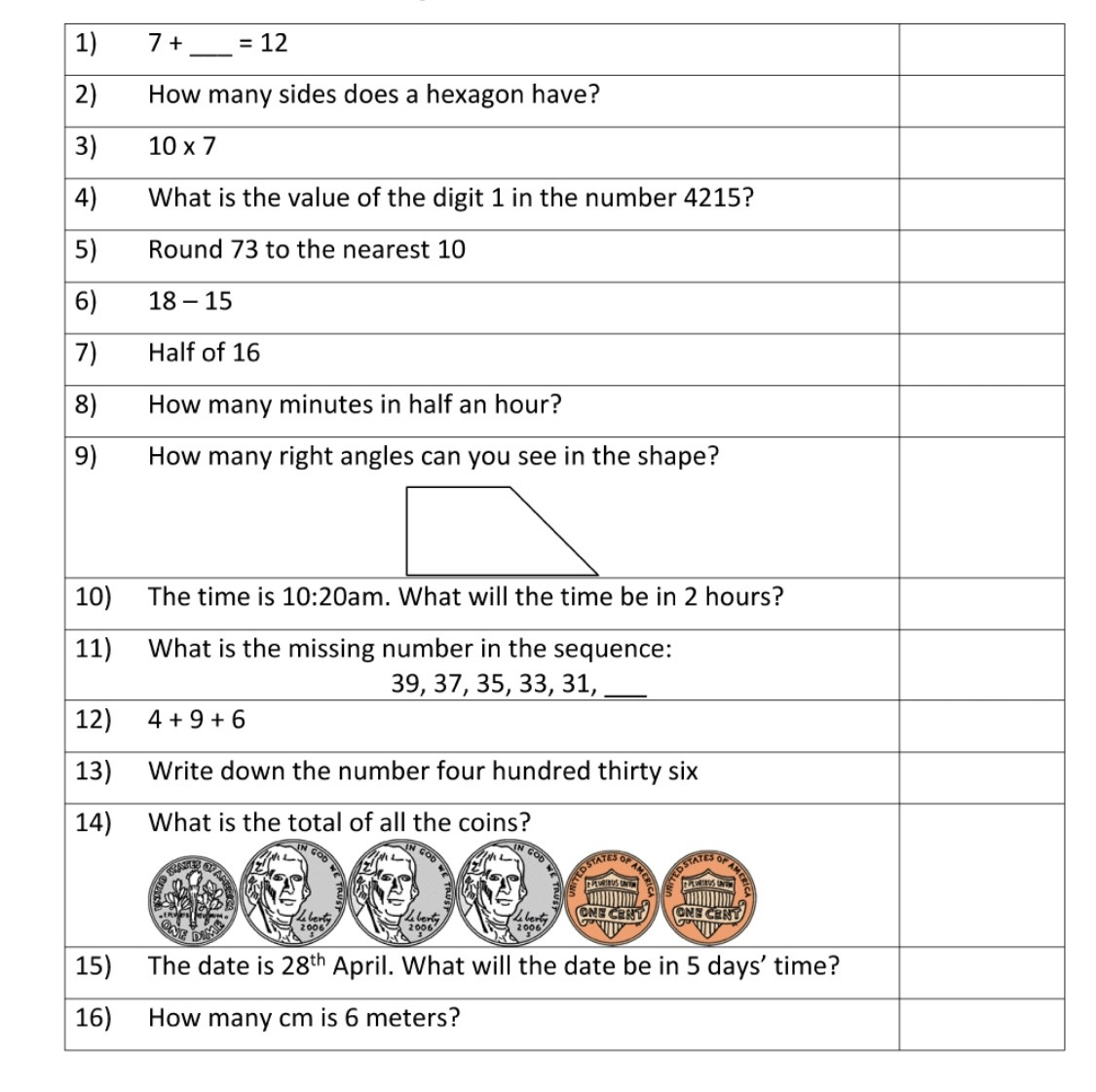 